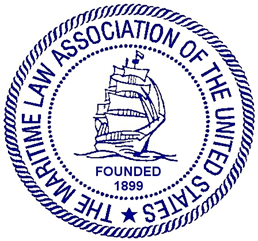 MARITIME LAW ASSOCIATION OF THE UNITED STATESCARRIAGE OF GOODS COMMITTEEMEETING ANNOUNCEMENT AND CLE WEBINAR WITH TIMED AGENDAWednesday, May 5, 2021---  12:30 p.m. to 2:00 p.m. EDTWelcoming Remarks and Speaker Introductions		(12:30 – 12:35 p.m.)			
	Dennis A. Cammarano, Long Beach, California	Chair, Carriage of Goods CommitteeUpdate on the Rotterdam Rules					(12:35 – 12:45 p.m.)	
	Speaker:	Professor Michael F. Sturley			University of Texas, Austin School of LawCLE PresentationSanitary Transportation of Human and Animal Food 		(12:45 - 1:45 p.m.)			
	Presenter:	Patrick Brecht, PhDPEB Commodities, Inc.Moderator:	Dennis A. Cammarano Discussion/Questions						(1:45- 1:55pm)New Matters/Introduction of Incoming Committee Leads	(1:55-2:00pm)The Maritime Law Association of the United States (“MLA”) is an accredited New York provider of continuing legal education (“CLE”). The program will be appropriate for experienced and newly admitted attorneys (Non-Transitional and Transitional). 1.0 New York CLE credit in Areas of Professional Practice will be offered.This program has been approved by the Pennsylvania Continuing Legal Education Board for 1.0 hours of substantive law, practice and procedure CLE credit and 0.0 hours of ethics, professionalism, or substance abuse CLE credit.